PRIVACY NOTICE: PURSUANT TO PERSONAL DATA PROTECTION ACT 2010NOTIS PRIVASI: DI BAWAH AKTA PERLINDUNGAN DATA PERIBADI 2010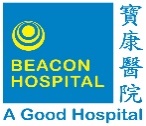 PRIVACY NOTICE UNDER THE PERSONAL DATA PROTECTION ACT 2010If you are reading this Privacy Notice for yourself or on behalf of an individual or body corporate or business enterprise which maintains a contractual relationship or which has dealing with Beacon Hospital Sdn Bhd (“BH”/“we”/“us”), this Privacy Notice is intended to be addressed to, without limitation, the individual officers (including authorized signatories and personnel), directors, shareholders, partners and/or beneficial owners of the body corporate or business enterprise (“the Relevant Individuals”) and the word “you” herein shall be construed accordingly to mean the Relevant Individuals. Please assist to make available this Privacy Notice to the Relevant Individuals in your body corporate or business enterprise. This Privacy Notice relates to the personal data that BH collects about you in relation to the legal services that you have requested or are about to request from us or that have been requested or are about to be requested from BH by our client/potential client whom you represent and are authorized to act on behalf of or whom you are associated with (“the Services”). At BH, keeping your personal data confidential, secure and protected is our priority. In compliance with the Personal Data Protection Act 2010 and the rules and regulations prescribed thereunder from time to time (collectively “the Act”), this Privacy Notice is issued to inform you that your Personal Data (as defined below) is being and/or will be processed by or on behalf of BH as well as to make you aware of your rights in respect of such data.Your ConsentBy: -engaging BH to provide the Services;communicating or interacting with us;entering into any transactions or dealing with BH;accessing or browsing the website of BH (www.BH.com.my); orvisiting our hospital and/or our office and/or the office of BH’s clients or attending any sale launches, promotional or other events held by any of BH’s clients, you consent to the processing of your Personal Data by or on behalf of BH in the provision of the Services. The term “processing” shall have the meaning as prescribed in the Act.Personal Data2.1    Personal Data shall have the meaning as prescribed in the Act and it shall include information about you, such as your: -name, NRIC/Passport no., age & date of birth;nationality, race & gender;contact details including address(es), telephone/fax/handphone numbers & email address(es); job/profession particulars including name and address of company, title/position & income range;financial and legal status (including bank account or credit card information and bankruptcy); andany other information which may be pertaining to you, your spouse or family members that have been or may subsequently be collected, stored, used and processed by BH from time to time.In respect of personal data of similar kind of third parties such as your spouse and family members, you warrant that you have obtained their consent allowing us to process their personal data and you will extend a copy of this Notice to them.You are responsible in ensuring that the Personal Data you provided or will provide to us is accurate, complete, not misleading and kept up to date.Purposes3.1    BH may use and process your Personal Data for the purposes relating to the Services and any matter in connection thereto and for the business activities of BH, which shall include the following: -to communicate with you;to respond to any queries and/or comments from you;to prepare documents or instruments as may be required for the purposes of the Services and such other ancillary work in connection with such purposes including letters, notices, forms, applications, agreements, affidavits or any other documents in whatever form or nature;to carry out your or your employer’s instruction; to conduct such surveys to help improve our services;for our administrative use including historical, creditworthiness and conflict checking purposes;to provide information to regulatory and governmental authorities in order to comply with statutory and governmental requirements and with BH’s obligations under the law; orfor any other purpose that is required by any law, regulations, guidelines and/or relevant regulatory body (collectively “Purposes”).3.2   BH may also use and process your Personal Data for other purposes such as:to send you materials such as season greeting cards, newsletters, articles, write-ups, other updates, and information of events, conferences, talks and seminars;to provide to potential referees to editors/researchers in legal ranking publications and journals and potential clients who request for referees of past work in our credential statements, tenders and submissions; orto provide to any bureau or agency established by Bank Negara Malaysia (including the Central Credit Reference Information System [CCRIS]), SME Credit Bureau or any other credit reporting or reference agency. If you do not agree or consent to BH processing your Personal Data for the purposes set out in this Section 3.2, please notify BH by contacting BH via the contact details set out in Section 5.1 below.SourcesWe may obtain or collect your Personal Data directly from you, your employer and/or authorized representative. In addition, we may also obtain or collect your Personal Data from various other sources including but not limited to the following sources:agreements, forms and other documents that you may have signed and/or provided to us and/or to which we have access;our business partners or affiliates and/or other parties which we have dealings with;at any events, seminars, conferences or talks held by BH and/or sale launches, promotional or other events held or organized by any of BH’s clients;other legal means and/or searches from the relevant governing authorities/bodies/agencies and/or credit reporting agencies and/or other bodies/agencies which are legally allowed to collect, use and/or process your Personal Data;from the cookies used on the website of BH; and/oronline search tools.Right of Access5.1   Subject to any exceptions under applicable laws, you may at any time request for access to and for correction of your Personal Data kept by us and contact us with any inquiry or complaint in respect of your Personal Data as follows: -Beacon Hospital Sdn Bhd 1, Jalan 215, Section 51, Off Jalan Templer,46050, Petaling Jaya,Selangor D.E., MalaysiaTelephone No: 603-7787 2992  Fax No: 603 – 7620 7929 Email: mrd@beaconhospital.com.myAttention to: The Data Protection Officer5.2   In accordance with the Act:we may charge a prescribed fee for processing your request for access or correction; andwe may refuse to comply with your request for access or correction to your Personal Data and if we refuse to comply with such request, we will inform you of our refusal and reason for our refusal.Disclosure to Third PartiesWhile we maintain strict confidentiality policy on your Personal Data, we may engage other service or facilities providers to perform functions on BH’s behalf and consequently, we are allowed to disclose your Personal Data to third parties, within or outside Malaysia, such as the following parties (which are not exhaustive): -information technology (IT) and data entry service providers;storage facility providers;our professional advisors, external auditors, accountants, consultants, banks and financial institutions and insurance providers;regulatory and/or statutory authorities/bodies/agencies and/or credit reporting agencies and/or other bodies/agencies in order for BH to comply with statutory and governmental requirementspersons stated in Section 3.2(ii) above; andsuch other party as BH deems necessary for the Purposes.Right To Limit Processing of Personal DataSubject to Section 8 below and subject further to such rights and restrictions as prescribed under the Act, you may at any time limit the processing of your Personal Data including the extent of the Personal Data and/or the purpose for which it is being processed by giving notice in writing to us, delivered by hand or sent by registered post to BH at our address stated in Section 5 above.Consequences of Failing To Supply Personal DataAll Personal Data supplied by you to us shall be wholly voluntarily on your part and you may withdraw your consent to BH processing your Personal Data. However, if you do not provide or do not consent to BH processing your Personal Data, BH may not be able to: -provide you the Services you require;communicate with you;prepare the relevant agreements and/or any other documents for you;effectively carry out instruction in providing the Services to you; and/orperform or achieve the Purposes as set out in Section 3 above.Transfer of Personal DataAs BH’s information technology storage facilities and servers may be located in other jurisdiction, your Personal Data may be transferred to, stored, used and processed in a jurisdiction other than Malaysia. In any event, you understand and hereby consent to the transfer of your Personal Data to any place outside of Malaysia as provided for under the Act.ModificationsBH may modify and/or amend the terms of this Notice from time to time without prior notice by placing the updated Notice at our website. Your continued using of BH’s services or interaction or communication with BH following such modifications or amendments to this Notice shall signify your acceptance of such modifications or amendments.Third PartyWe may request your assistance to procure the consent of third parties whose personal data is provided by you to us and you hereby agree to use your best endeavour to do so.LanguageThis Notice is issued in English and Bahasa Malaysia In the event of any conflict between the English and Bahasa Malaysia, the English version shall prevail.NOTIS SULIT DI BAWAH AKTA PERLINDUNGAN DATA PERIBADI 2010Sekiranya anda membaca Notis Sulit ini bagi pihak individu atau suatu badan korporat atau usahaniaga yang mengadakan suatu perhubungan kontraktual atau berurusan dengan Beacon Hospital (“BH”/” kami”), Notis Sulit ini diniatkan untuk ditujukan kepada, tanpa limitasi, pegawai-pegawai individu (termasuk penandatangan yang diberikuasa dan kakitangan), pengarah-pengarah, pemegang-pemegang saham, rakan-rakan kongsi dan/atau pemilik-pemilik benefisial badan korporat atau usahaniaga (“Individu-individu Relevan”) dan perkataan “anda” di sini hendaklah ditafsirkan sedemikian untuk bermaksud Individu-individu Relevan. Sila bantu untuk memberikan Notis Sulit ini kepada Individu-individu Relevan dalam badan korporat anda atau usahaniaga. Notis Sulit ini berhubung dengan data peribadi yang BH pungut berkenaan anda berhubung dengan perkhidmatan yang anda telah minta atau akan minta daripada kami atau yang telah diminta atau yang akan diminta daripada BH oleh anakguaman/anakguaman potensi kami yang anda wakili dan diberikuasa untuk bertindak bagi pihaknya atau yang anda berhubungan (“Perkhidmatan”). Di BH, melindungi data peribadi anda secara sulit dan selamat adalah keutamaan kami. Sebagai mematuhi Akta Perlindungan Peribadi 2010 dan kaedah-kaedah dan peraturan-peraturan yang ditetapkan di bawahnya dari masa ke semasa (secara kolektif, dirujuk sebagai “Akta tersebut”), Notis Sulit ini dikeluarkan untuk memaklumkan anda bahawa Data Peribadi anda (seperti yang ditafsirkan di bawah) sedang dan/atau akan diproses oleh atau bagi pihak BH dan juga untuk menyedari anda tentang hak-hak anda berhubung dengan data sedemikian.Persetujuan AndaDengan: -melantik BH untuk membekalkan Perkhidmatan;berkomunikasi atau berinteraksi dengan kami;memasuki transaksi-transaksi atau berurusan dengan BH;nelawati atau melayari laman web BH (www.BH.com.my); ataumengunjungi pejabat kami dan/atau pejabat anakguaman kami, menghadiri sebarang pelancaran jualan, promosi atau acara-acara lain yang diadakan oleh anakguaman BH, anda bersetuju kepada pemprosesan Data Peribadi anda oleh atau bagi pihak BH dalam pembekalan Perkhidmatan. Perkataan “pemprosesan” mempunyai maksud yang dinyatakan dalam Akta tersebut.Data Peribadi2.1   Data Peribadi mempunyai maksud yang dinyatakan dalam Akta tersebut dan termasuk maklumat berkenaan anda, misalnya: -nama, no. K/P/Paspot, umur & tarikh lahir;warganegara, bangsa dan jantina;butir-butir hubungan, termasuk alamat-alamat, nombor telefon/faks/telefon bimbit & alamat-alamat emel;butir-butir pekerjaan/profesion termasuk nama dan alamat syarikat, jawatan/pangkat dan linkungan pendapatan;status kewangan dan perundangan (termasuk maklumat akaun bank atau kad kredit dan kebankrapan); dansebarang maklumat lain yang berkenaan anda, suami/isteri anda, atau ahli-ahli keluarga anda yang telah atau mungkin kemudiannya dikumpul, disimpan, digunakan dan diproses oleh BH dari masa ke semasa.2.2       Berhubung dengan data peribadi yang sedemikian rupa bagi pihak-pihak ketiga seperti pasangan anda dan ahli-ahli keluarga anda, anda dengan ini menjamin bahawa anda telah memperolehi persetujuan mereka untuk membenarkan kami memproses data peribadi mereka dan anda akan melanjutkan satu salinan Notis ini kepada mereka.2.3        Anda bertanggungjawab untuk memastikan bahawa Data Peribadi yang anda telah bekalkan atau akan bekalkan kepada kami adalah tepat sepenuhnya, tidak mengelirukan dan kemaskini.Tujuan-tujuan3.1 BH boleh menggunakan dan memproseskan Data Peribadi anda untuk tujuan-tujuan yang berkenaan Perkhidmatan dan sebarang perkara yang berkaitan dengannya dan untuk aktivitiaktiviti\ perniagaan BH, yang termasuk seperti berikut: -untuk berkomunikasi dengan anda;untuk menjawab sebarang pertanyaan dan/atau komen anda;untuk menyediakan dokumen-dokumen atau surat-surat cara yang mungkin diperlukan untuk tujuan-tujuan bagi Perkhidmatan dan apa-apa kerja sampingan lain yang dengan tujuan-tujuan sedemikian termasuk surat-surat, notis-notis, borang-borang, permohonanpermohonan, perjanjian-perjanjian, affidavit-afidavit atau sebarang dokumen lain dalam apa-apa bentuk atau sifat;untuk melaksanakan arahan anda atau majikan anda;untuk menjalankan kajian demi membaikkan perkhidmatan-perkhidmatan kami;untuk kegunaan pentadbiran kami termasuk tujuan penyemakan asal usul, kebolehpercayaan kredit dan konflik;untuk membekalkan maklumat kepada pihak berkuasa kerajaan dan perundangan bagi mematuhi keperluan-keperluan statut dan kerajaan dan obligasi-obligasi BH di bawah undang-undang; atauuntuk sebarang tujuan lain yang diperlukan atau dibenarkan oleh undang-undang, peraturan-peraturan, garis-panduan dan/atau pihak berkuasa berkenaan (secara kolektif “Tujuan-tujuan”)3.2   BH juga boleh mengguna dan memproses Data Peribadi anda untuk tujuan lain seperti:untuk menghantar kepada anda material-material seperti kad-kad ucapan, surat berita, artikel, rencana, berita atau maklumat kemaskini lain, dan maklumat acara, persidangan, ceramah dan seminar;untuk membekalkannya sebagai rujukan kepada editor/penyelidik dalam penerbitan undang-undang dan jurnal dan bakal pelanggan yang inginkan maklumat rujukan bagi kerja-kerja yang pernah kami kendalikan; ataumembekalkannya kepada sebarang biro atau agensi yang ditubuhkan oleh Bank Negara Malaysia (termasuk Central Credit Reference Information System [CCRIS]), SME Crdit Bureau atau sebarang agensi rujukan atau laporan kredit yang lain. Sekiranya anda tidak bersetuju bagi BH memproses Data Peribadi anda untuk tujuan yang dinyatakan dalam Seksyen 3.2 ini, sila maklumkan kepada BH dengan menghubungi BH melalui butiran hubungan yang dinyatakan dalam Seksyen 5.1 di bawah.Sumber-sumberKami boleh memperolehi atau mengumpulkan Data Peribadi anda secara langsung daripada anda, majikan anda dan/atau wakil yang diberikuasa oleh anda. Tambahannya, kami boleh memperolehi atau mengumpulkan Data Peribadi anda daripada sumber-sumber yang lain termasuk tetapi tidak terhad kepada sumber-sumnber berikut: -perjanjian-perjanjian, borang-borang dan dokumen-dokumen lain yang anda tandatangani dan/atau bekalkan kepada kami dan/atau yang mana kami mempunyai akses;rakan-rakan perniagaan atau ahli-ahli gabungan kami dan/atau pihak-pihak lain yang mana kami mempunyai urusan;dari mana-mana acara, seminar, persidangan atau ceramah yang diadakan oleh BH dan/atau pelancaran jualan, promosi atau acara lain yang diadakan oleh mana-mana anak guaman BH;segala usaha lain yang sah di sisi undang-undang dan/atau carian daripada pihak berkuasa/ perbadanan/agensi kerajaan yang relevan dan/atau agensi pelaporan kredit dan/atau apa-apa perbadanan/agensi yang mempunyai kuasa dari segi undang-undang untuk mengumpul, mengguna dan/atau memproses Data Peribadi anda; dan/ataudari “cookies” yang digunakan di laman web BH; dan/ataualat carian talian.Hak Akses5.1    Tertakluk kepada apa-apa pengecualian di bawah undang-undang yang terpakai, anda boleh pada bila-bila masa  mengemukakan permintaan untuk mengakses dan membetulkan Data Peribadi anda yang disimpan oleh kami dan menghubungi kami tentang apa-apa pertanyaan atau aduan berkenaan Data Peribadi anda seperti berikut:-Beacon Hospital Sdn BhdAlamat: 1, Jalan 215, Section 51, Off Jalan Templer,46050, Petaling Jaya,Selangor D.E., MalaysiaTelefon No: 603-7787 2992  Fax No: 603 – 7620 7929 Emel: mrd@beaconhospital.com.myPerhatian Kepada: Pegawai Perlindungan Data Peribadi5.2    Menurut Akta tersebut:kami boleh mengenakan fee yang ditetapkan untuk memproses permintaan anda untuk akses atau pembetulan; dankami boleh enggan mematuhi permintaan anda untuk akses atau pembetulan Data Peribadi anda dan sekiranya kami menolak permintaan sedemikian, kami akan memaklumkan anda penolakan kami dan alasan penolakan.Penzahiran Kepada Pihak KetigaWalaupun kami mengamalkan polisi kerahsiaan yang ketat ke atas Data Peribadi anda, kamiboleh mengupah pembekal-pembekal perkhidmatan atau kemudahan-kemudahan yang lain untuk melaksanakan tugas-tugas bagi pihak BH dan lantaran itu, kami adalah dibenarkan untuk menzahirkan Data Peribadi anda kepada pihak-pihak ketiga, mahupun di dalam atau di luar Malaysia, seperti pihak-pihak berikut (yang mana tidak terhad kepada yang tersenarai sedemikian di bawah):-Pembekal-pembekal teknologi maklumat (IT) dan kemasukan data;Pembekal-pembekal kemudahan penyimpanan;Penasihat-penasihat profesional, juruaudit luar, akauntan, perunding, bank-bank dan institusi-institusi kewangan dan pembekal insuran kami;Pihak berkuasa/perbadanan/agensi perundangan dan/atau statut dan/atau agensi-agensi pelaporan kredit dan/atau apa-apa perbadanan/agensi lain supaya BH dapat memenuhi kehendak-kehendak kerajaan dan statut; danPihak-pihak lain sebagaimana BH fikirkan perlu bagi Tujuan-tujuan tersebutHak untuk Mengehadkan Pemprosesan Data PeribadiTertakluk kepada Seksyen 8 di bawah dan tertakluk juga kepada mana-mana hak dan sekatan yang ditetapkan di bawah Akta tersebut, anda boleh pada bila-bila masa, melalui notis bertulis, mengehadkan pemprosesan Data Peribadi anda, termasuk sejauh mana Data Peribadi yang anda membenarkan kami untuk memproses dan/atau tujuan kami memproses Data Peribadi anda, dengan manghantarserah notis kepada kami secara ke diri atau dengan menghantarkan notis tersebut melalui pos secara surat berdaftar yang ditujukan kepada kami, di alamat yang dinyatakan di Seksyen 5 di atas.Akibat Jika Gagal Membekalkan Data PeribadiSegala Data Peribadi yang diberikan oleh anda kepada kami adalah diberikan secara sukarela oleh anda dan anda boleh menarik balik persetujuan anda kepada BH untuk memproseskan Data Peribadi anda. Akan tetapi, sekiranya anda tidak membekalkan kepada kami atau tidak membenarkan kami untuk memproseskan Data Peribadi anda, BH mungkin tidak dapat menjalankan yang berikut:-membekalkan kepada anda Perkhidmatan yang diminta;berkomunikasi dengan anda;menyediakan perjanjian berkenaan dan/atau dokumen-dokumen lain untuk anda;secara efektif melaksanakan arahan dalam membekalkan Perkhidmatan kami kepada anda;melaksanakan atau memenuhi Tujuan-tujuan sepertimana yang diperincikan dalam Seksyen 3 di atas.Pemindahan Data PeribadiLantaran kemudahan-kemudahan penyimpanan dan server teknologi maklumat BH boleh ditempatkan di luar bidangkuasa Malaysia, Data Peribadi anda mungkin dipindahkan, disimpan, digunakan dan diproseskan di suatu bidangkuasa di luar Malaysia. Walau bagaimanapun, anda memahami dan dengan ini bersetuju terhadap pemindahan Data Peribadi anda ke mana-mana tempat di luar Malaysia seperti yang diperuntukkan di bawah Akta tersebut.ModifikasiBH boleh mengubah atau meminda terma-terma Notis ini dari masa ke semasa tanpa sebarang notis dengan meletakkan Notis terkini di laman web kami. Penggunaan berterusan perkhidmatan BH atau interaksi atau komunikasi berterusan anda dengan kami selepas modifikasi atau pindaan-pindaan ke atas Notis ini bermakna anda menerima modifikasi-modifikasi atau pindaanpindaan BH tersebut.Pihak KetigaKami boleh meminta bantuan anda untuk mendapatkan persetujuan daripada pihak ketiga yang mana data peribadi mereka dibekalkan oleh anda kepada kami dan anda dengan ini bersetuju untuk menggunakan usaha terbaik anda untuk berbuat demikian.BahasaNotis ini adalah dikeluarkan dalam Bahasa Inggeris dan Bahasa Malaysia. Sekiranya terdapat percanggahan di antara versi Bahasa Inggeris dan Bahasa Malaysia, versi Bahasa Inggeris akan digunapakai.